In memoriam:Doc. dr. sc. Milan Ilić(21.01.2007. – 21.01.2017.)Prije 10 godina, 21. siječnja 2007. godine prerano nas je napustio naš kolega i prijatelj doc. dr. sc. Milan Ilić, docent na Geografskom odsjeku Prirodoslovno – matematičkog fakulteta, Sveučilišta u Zagrebu, znanstvenik, nastavnik i član Hrvatskog geografskog društva. Dr. sc. Milan Ilić, rođen je 1965. godine u Krapini. Osnovnu školu završio je u Petrovskom, a srednju školu u Krapini. Nakon završenog studija geografije na Geografskom odsjeku PMF-a, kratko je radio u I. OŠ Čakovec, a od 1990. godine pa sve do svoje smrti na Geografskom odsjeku, Prirodoslovno-matematičkog fakulteta. Doc. dr. sc. Milan Ilić bio je istaknuti član Hrvatskog geografskog društva. U mandatnom razdoblju 2004./2005. i 2005./2006. bio je predsjednik Društva a od mandatnog razdoblja 2006./2007. pa sve do svoje prerane smrti potpredsjednik.Iako nas je napustio prije 10 godina, doc. dr. sc. Milan Ilić i dalje je u našim sjećanjima kao omiljeni nastavnik generacijama studenata, cijenjeni kolega i zaslužan član naše geografske zajednice i Društva.Izv. prof. dr. sc. Martina Jakovčić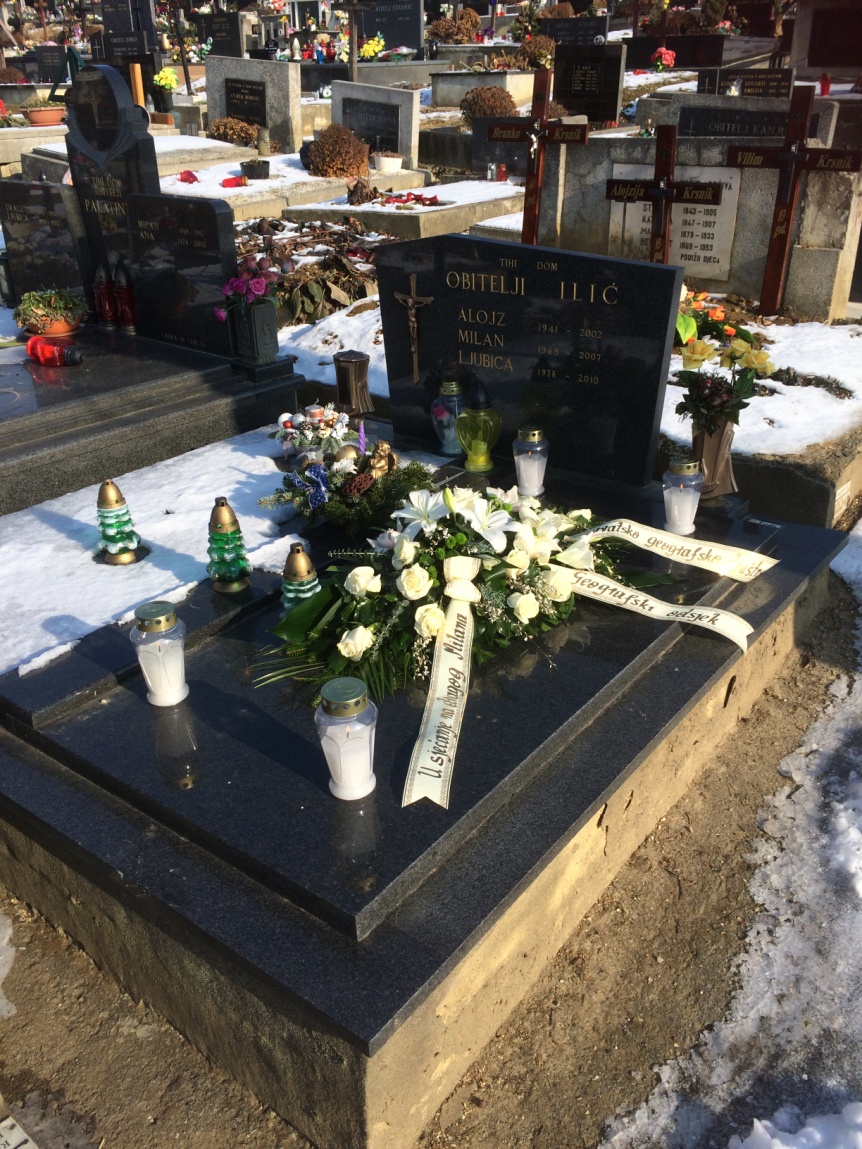 